Cockeysville Middle School  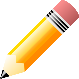 Grade 6 School Supplies2023-2024GENERAL SUPPLIESWired headphones/earbuds are extremely important for all students to have their own set.*No Air pods or Bluetooth earbuds are acceptable. These are not allowed in any class. *(1) – 2 inch 3-ring binder with a pocket inside the cover (Keep in mind larger binders may not fit in lockers.)(1) Composition book if you have Reading(8) – 2 pocket folders with brads/fasteners (Science, World Language, Health)Loose leaf paper (2) packs of binder dividersA Lot of black dry erase markers (Math)(2) hole punched folders (Math) to go inside a section of your binderPencil case to place in their 3-ring binder Highlighters	 						Pens ---(blue, black, and red ink)					#2 pencils (A LOT)						Pencil sharpener (OPTIONAL)	Colored pencils/markers	CMS Locks:   All students must purchase two CMS locks. The cost is $5 per lock. The locks will be used the entire time they attend CMS. One lock is for their assigned homeroom locker, and the other is for their assigned PE locker. More information will be shared before the start of the school year.*Outside locks are NOT allowed. *Physical Education:   Sixth graders will have PE every day.  PE uniforms are not required. Students should wear sneakers, athletic/comfortable clothing to class each day. Tech Ed/Business Comp:  Students will need to have a mouse. It may be wired or wireless.ALL ART CLASSES:sketchbook 9X12" (spiral bound works the best, using one from a previous year is fine) pencils (no lead/mechanical pencils) eraser black sharpie marker handheld pencil sharpener color pencils  box of baby wipesADDITIONAL MUSIC SUPPLIES:
Band/Orchestra StudentsStudents with small/medium sized instruments will be expected to bring their own instrument from home on days when they have music.  Rent-to-own programs through Menchey Music (school vendor) or a comparable company is recommended. The school has a limited number of instruments available which can be loaned on a first come, financially needed basis.Students with large instruments (Cello, String Bass, Baritone Sax, Tuba) will keep their personal instruments at home (bring your mouthpiece to school).Additional Required Supplies for Band/Orchestra/Chorus Students(1) – Chromatic tuner for your instrument (can be purchased for around $15-$20 and child will use all 3 years in orchestra)(1) – cake of rosin for your instrument (orchestra students only)- 	(1) – shoulder rest (violin/viola students only)-	Your child's musical instrument (band/orchestra only), in proper working condition, and any applicable accessories-	CMS Music Polo & Khaki Pants (required concert attire - order information available in September)General Music Students(1) – pair of headphonesADDITIONAL INFORMATIONStudent agendas will be issued on the first day of school provided by our PTA free of charge. Please wait to label materials. Teachers will help students label folders and notebooks as well as set up their binders during the first week of school.Two boxes of tissues for homeroom teacher (OPTIONAL and APPRECIATED)PLEASE make sure that all backpacks and binders fit inside the student lockers. Bags with wheels usually do not fit. Students need to be able to store all their materials in their assigned locker.***If you are experiencing financial difficulty and are not able to purchase school supplies, please contact Mrs. Schlenoff, 6th Grade School Counselor by dialing (443) 809-4997 / email: nthompson2@bcps.org. Your call/email will be kept confidential. ***